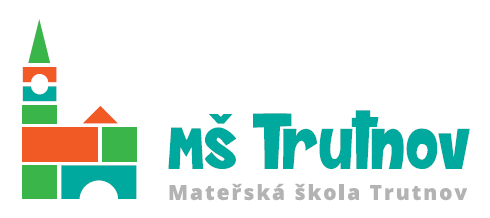 MATEŘSKÁ ŠKOLA, TRUTNOVKomenského 485541 01 Trutnov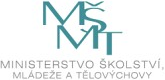 Rozvojový program MŠMTPodpora logopedické prevence v předškolním vzdělávání v roce 2016č.j. MSMT – 23534/2015Zápis číslo 3 z organizační schůzky ředitelky, řešitelů projektu a účetní Dne 21. 6. 2016 od 12:00 do 13:30 hodinPřítomni: Bc. Vladimíra Priputenová, Mgr. et Mgr. Dagmar Kážová, Mgr. Radomíra Viková,  Bc. Monika JansováProgram setkání:Hodnocení projektu všechny 3 učitelky byly proškoleny v programu Logopedický asistent – Primární logopedická prevence ve školství a obdržely CERTIFIKÁTNa pracovišti Horská a V Domcích asistentky pracují se zakoupenými tabletynotebook je využíván při práci s dětmi s logopedickými vadamido tabletů a notebooku byly nainstalovány programy Brepta a Sada MéďaNa obě pracoviště byla zakoupena logopedická zrcadlaNa pracovišti Horská je pískovnice pro rozvoj grafomotoriky Všechny položky byly vyfakturoványCelková dotace 80 000 Kč byla vyčerpána. Faktury byly uhrazeny a jsou založeny Realizace projektu je prezentována na webových stránkách školy: mstrutnov.czV Radničních listech byl zveřejněn článek o projektu.Projekt byl úspěšně zakončen a na MŠMT bude zaslána Příloha č. 2 Věcné vyhodnocení projektu.v Trutnově dne 21.6. 2016Zapsala: Bc. Vladimíra Priputenová ________________________________Četla:Mgr. Radomíra Viková		___________________________________Mgr. et Mgr. Dagmar Kážová	___________________________________Bc. Monika Jansová		___________________________________	